SET 1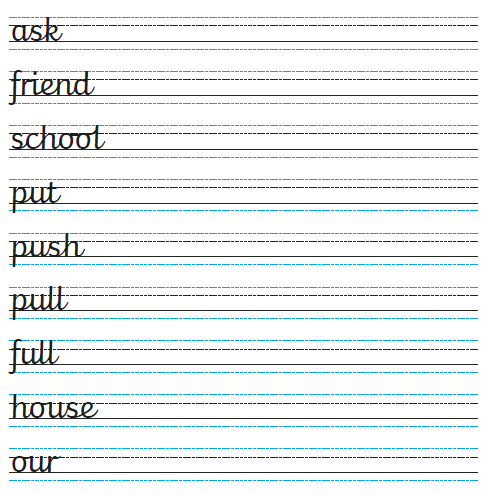 SET 2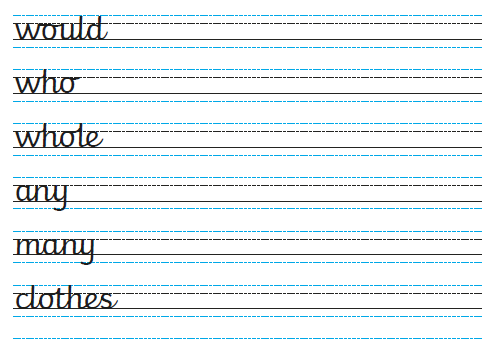 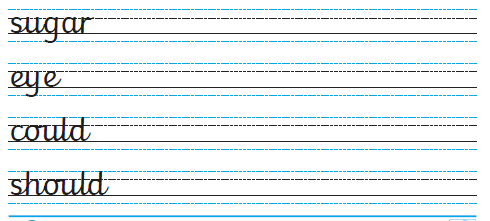 SET 3 – Challenge!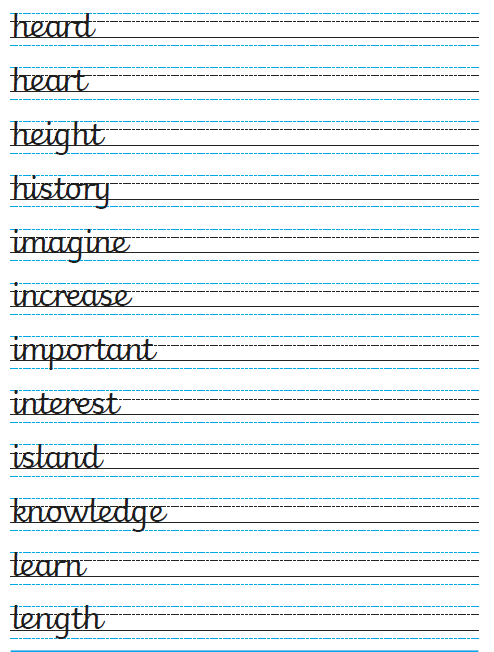 